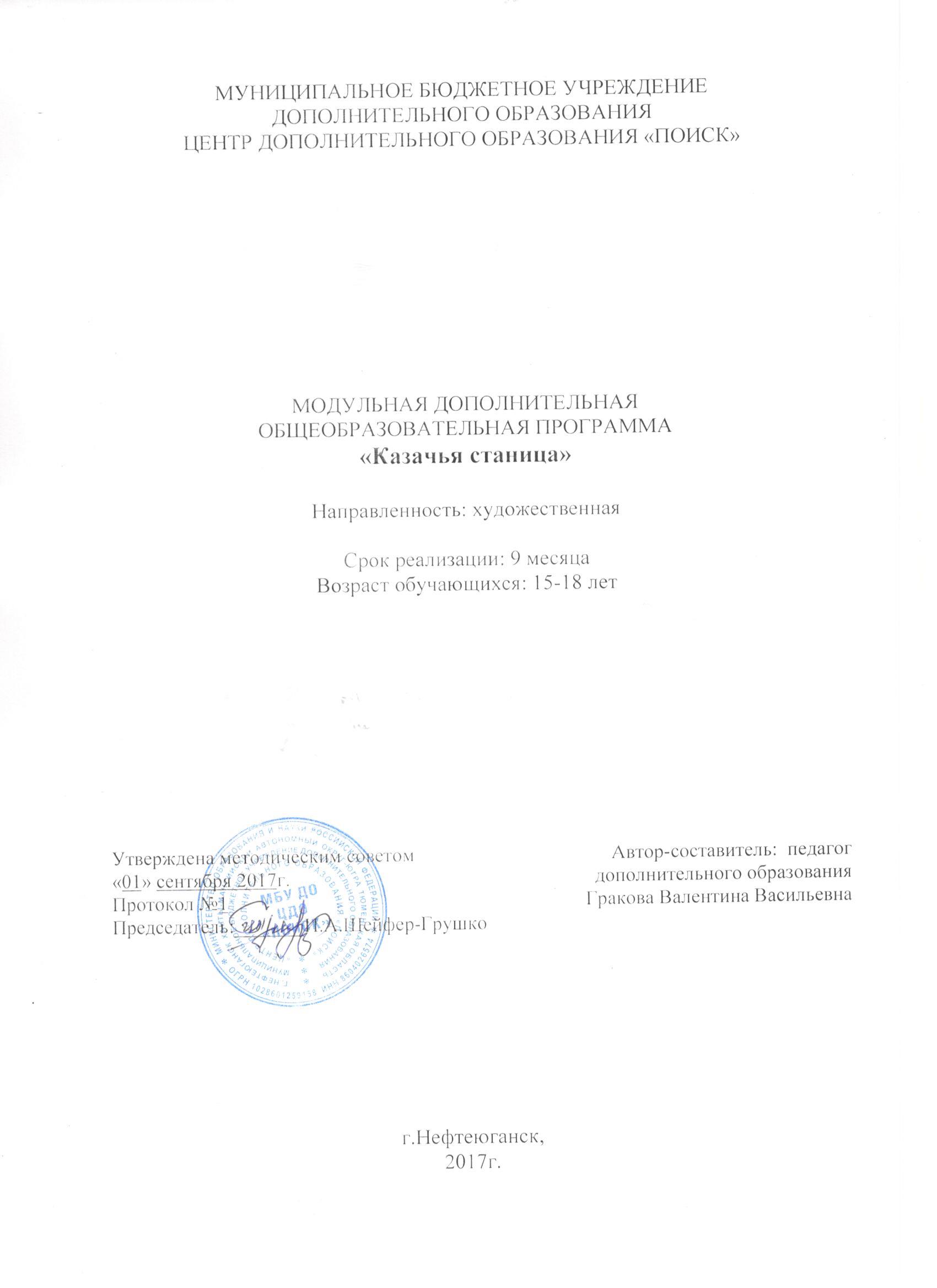 Пояснительная записка	Танцевальное искусство с незапамятных времен занимало в жизни человека важное место. Создаваясь на протяжении многих столетий, танец стал подлинной художественной энциклопедией социальной жизни народа. Воспитание детей на высоких образцах народного танца развивает у них высокий художественный вкус и иммунитет против примитивного, пошлого, вульгарного. На сегодняшний день важным является воспитание гражданина и патриота, знающего и любящего свою Родину. Это приоритетное направление, выдвинутое и поддерживаемое на государственном уровне, призвано способствовать приобщению населения, особенно молодого поколения к традиционной культуре народа, в том числе казачьего.  Дополнительная общеобразовательная программа разработана в соответствии с Федеральным Законом от 29.12.2012г. №273-ФЗ «Об образовании в Российской Федерации», приказом Министерства образования и науки Российской Федерации от 29.08.2013г. №1008 «Об утверждении Порядка организации и осуществления образовательной деятельности по дополнительным общеобразовательным программам», Постановлением Главного государственного санитарного врача РФ от 04.07.2014 №41 «Об утверждении СанПиН 2.4.4.3172-14 «Санитарно-эпидемиологические требования к устройству, содержанию и организации режима работы образовательных организаций дополнительного образования детей», письмом Минобрнауки РФ от 11.12.2006г. №06-1844 «О Примерных требованиях к программам дополнительного образования детей».Направленность программы художественная.Актуальность программы  		В настоящее время у детей школьного возраста наблюдается затухание эмоциональной отзывчивости на национальную музыку и танцы, снижение интереса к народной культуре, а иногда и агрессивное неприятие.В этой связи народный казачий танец, вобравший в себя многовековой опыт человеческой деятельности, выступает как мощное средство воспитания подрастающего поколения, как одно из средств приобщения ребенка к истокам национальной культуры, формирования чувства патриотизма, нравственных и творческих качеств личности.Новизна программы обусловлена образовательными потребностями конкретной категории учащихся. Эта объективная заинтересованность в определённых образовательных услугах субъективно выражена в обращённых к системе образования интересах и ожиданиях в отношении результатов изучения народной хореографии.Цель программы - приобщение учащихся к изучению и сохранению культурных традиций России через обучение подростков народной казачьей хореографии. Задачи:Обучающие:  познакомить с историей народного танцевального искусства;научить исполнению народного казачьего танца.Развивающие:  развить познавательный интерес к танцевальному искусству;развить художественно-эстетический вкус.Воспитательные:  воспитать устойчивый интерес к народной культуре, ее духовным и нравственным корням;  воспитать бережное отношение к результатам труда и чувство ответственности за общее дело.  Возраст обучающихся: 15-18 лет.Срок реализации программы: 9 месяцев (284 часа).Форма занятий групповая. Минимальное количество учащихся в группе - 10, максимальное - 15 учащихся.     Режим занятийПланируемые результаты программыУчащиеся узнают:историю народного танцевального искусства;о народной культуре, ее духовных и нравственных корнях;  Учащиеся научатся:- исполннять народные казачьи танцы;- бережно относиться к результатам труда и чувствовать ответственность за общее дело.Периодичность оценки результатов ПрограммыДля оценки уровня освоения дополнительной общеобразовательной программы проводится посредством текущего контроля, промежуточной и итоговой аттестации. Текущий контроль выявляет степень сформированности практических умений и навыков учащихся в выбранном ими виде деятельности. Текущий контроль может проводиться в форме наблюдения, индивидуального собеседования, групповой беседы, опроса. Текущий контроль осуществляется без фиксации результатов.                       Промежуточная аттестция проводится по завершению I модуля программы и осуществеляетяс в виде тестирования, выполнения практического задания, защиты проекта.Итоговая аттестация проводиться по завершению  всего объёма дополнительной общеобразовательной программы, которая проводится в следующих формах: тестирование, доклад, защита творческих работ и проектов.По качеству освоения программного материала выделены следующие уровни знаний, умений и навыков: - высокий – программный материал усвоен обучающимся полностью, воспитанник имеет высокие достижения;- средний – усвоение программы в полном объеме, при наличии несущественных ошибок; - ниже среднего – усвоение программы в неполном объеме, допускает существенные ошибки в теоретических и практических заданиях; участвует в конкурсах на уровне коллектива.Учебно-тематический планСодержание модуля 1 «Базовый уровень»Раздел: Вводное занятие – 2ч.Темы:Вводное занятие: знакомство с учениками, правила поведения на уроке, форма одежды, вводный инструктаж по охране труда – 2ч. (теория)Раздел: Постановка корпуса и основы хореографии – 6 ч.Темы:Поклон, постановка корпуса: проучивание поклона, правильная постановка, апломб – 2ч. (практика)Позиции рук и ног, переходы по позициям: правильная постановка рук и ног (классический и народный вариант) – 2ч. (практика)Точки класса: понятие «точки класса», изучение точек класса – 2ч. (практика)Раздел: Упражнения для улучшения осанки и укрепления мышечного корсета– 14ч.Темы:Упражнения для плечевого пояса и рук: проучивание упражнений для разогрева и укреплениямышц шеи и рук– 2ч. (практика)Упражнения для улучшения осанки: проучивание упражнений для разогрева и укрепления мышечного корсета спины– 2ч. (практика)Упражнения на гибкость позвоночника: проучивание упражнений для развития гибкости, пластичности позвоночника– 2ч. (практика)Упражнения на растяжку: проучивание упражнений на растяжку, контроль правильного исполнения, партерная гимнастика– 2ч. (практика)Упражнения на выворотность: проучивание упражнений для развития выворотности ног, партерная гимнастика– 2ч. (практика)Упражнения для тазобедренного сустава: проучивание упражнений для развития подвижности тазобедренного сустава, партерная гимнастика– 2ч. (практика)Упражнения для танцевального шага: проучивание упражнений для развития танцевального шага, правила исполнения, партерная гимнастика – 2ч. (практика)Раздел: Основные танцевальные ходы – 12 ч.Темы:Шаг с носка, на полупальцах бег: проучивание шага с носка, шага на полупальцах и танцевального бега, правильное исполнение движений, натянутость носочков– 2ч. (практика)«Журавлиный ход», подскоки,боковой галоп: проучивание шага «журавлиный ход», подскоков, контроль над правильным исполнением движения– 2ч. (практика)Paschassee: проучивание движения paschassee с правой ногии левой ноги по IIIпозиции – 2 ч. (практика)Paschassee,с переменой ног по 4: проучивание движения pas chassee, подготовительное упражнение к проучиванию шага польки, правильное исполнение движения– 2ч. (практика)Шаг польки, музыкальный размер 4/4:проучивание шага польки, контроль правильного исполнения и выворотности – 2ч. (практика)Шаг польки, музыкальный размер 2/4: проучивание шага польки, контроль правильного исполнения и выворотности – 2ч. (практика)Раздел: Основные ходы и движения народного танца –46 ч.Темы:Русский хороводный шаг: проучивание русского хороводного шага, правильное исполнение – 2ч. (практика)Переменный шаг: техника исполнения переменного шага простого, с притопом, хлопушечного – 2ч. (практика)Переменный шаг, с подключением рук, с проскользом, хлопушечный: проучивание переменного шага, изучение шага с правильной работой рук, правильное исполнение движения, усложненная комбинация с подключением проскольза и хлопков – 2ч. (практика)«Припадание» по III и VI позициям, с работой рук: поэтапное проучивание движения на середине зала, в продвижении по кругу, правильная работа рук, координация движений– 2ч. (практика)Присядка  по Iи VIпозиции: техника исполнения присядки  по I и VI позиции,с выносом ноги на каблук и по II позиции, правила исполнения, правильная постановка рук, корпуса– 2ч. (практикаПрисядка-разножка по II и IV позиции: техника исполнения присядки-разножки по II и IV позиции, правила исполнения, правильная постановка рук, корпуса– 2ч. (практика)Присядка-разножка с подключением рук: техника исполнения присядки-разножки, техника работы руками во время исполнения присядок, правильная постановка рук, корпуса– 2ч. (практика) «Ковырялочка»,с переступаниями: проучивание движения в чистом виде и с добавлением переступаний, контроль над правильным исполнением– 2ч. (практика)«Ковырялочка» в повороте: техника исполнения поворотов при исполнении «ковырялочки» - 2ч. (практика)«Моталочка»: техника исполнения «моталочки» в IV иII позиции, контроль над правильным исполнением– 2ч. (практикаКомбинация из «ковырялочки» в повороте и «моталочки»: техника исполнения, контроль над правильным исполнением– 2ч. (практика)Ход с ударами по колену, голенищу и скользящим ударом: проучивание ходов с ударами по колену, голенищу и скользящим ударом, правила исполнения, правильная постановка рук, корпуса – 2ч. (практика)Походный казачий шаг: проучивание походного казачьего шага с правой и левой ноги, правила исполнения, правильная постановка рук, корпуса – 2ч. (практика)Основной казачий ход: проучивание основного казачьего хода в темпе 4/4 -2ч. (практика)Основной казачий ход: проучивание основного казачьего хода в темпе 2/4, правила исполнения, правильная постановка рук, корпуса – 2ч. (практика)Украинский «бигунец»: техника исполнения украинского «бигунца», в темпе 4/4 – 2ч. (практика)Украинский «бигунец»: техника исполнения украинского «бигунца», в темпе 2/4 – 2ч. (практика)Одинарная дробь в чистом виде, в продвижении, с переступаниями: поэтапное проучивание одинарной дроби, техника исполнения – 2ч. (практика)«Двойная дробь» без соскока: проучивание  с правой и левой ног, правила исполнения – 2ч. (практика)«Двойная дробь» с соскоком: проучивание  с правой и левой ног, правила исполнения – 2ч. (практика)«Двойная дробь» с переступанием: техника исполнения двойной дроби с двумя притопами – 2ч. (практика)«Триоль» с правой ноги: проучивание  с правой ноги, правила исполнения – 2ч. (практика)«Триоль» с левой ноги: проучивание  с левой ноги, правила исполнения – 2ч. (практика)Раздел: Движения по диагонали: техника исполнения вращений и танцевальных комбинаций – 14 ч.Темы:Упражнения на умение держать точку: повороты на месте на 180 градусов – 2ч. (практика)Шаги-приставка по диагонали по VI позиции: исполнение шагов-приставка по диагонали, постановка головы и рук – 2ч. (практика)Подготовительное упражнение к поворотамchaine: шаги-приставка с поворотами на 180 градусов – 2ч. (практика)Повороты chaine: техника исполнения вращений по диагонали, умение держать точку, правила исполнения – 2ч. (практика)«Бочонок»: техника исполнения партерных вращений по диагонали, умение держать точку, правила исполнения – 2ч. (практика)Подготовительные упражнения к «Бедуинскому прыжку» в парах: техника исполнения прыжка поочерёдно с упором на партнёра – 2 ч. (практика)Перескоки в повороте: техника исполнения перескоков в повороте – 2ч. (практика)Раздел: Постановочная деятельность – 30ч.Темы:Знакомство с культурой русского народа:стилистические особенности  культуры и быта русского народа – 2ч. (практика)Положения рук в народном танце: положения рук мальчиков и девочек  в паре – 2ч. (практика)Русский ключ одинарный: понятие «русский ключ», техника исполнения, ритмический рисунок, контроль над правильным исполнением – 2ч. (практика)Русский ключдвойной: техника исполнения, ритмический рисунок, контроль над правильным исполнением – 2ч. (практика)Комбинация с флик-фляком:  техника исполнения, ритмический рисунок, контроль над правильным исполнением – 2ч. (практика)Основные танцевальные рисунки: изучение рисунков круг, линия, полукруг, «шторка», сольных партий танца– 2ч. (практика)Выход и первая часть танца «Яблочко»: техника исполнения проходки до-за-до, соскока - 2ч. (практика)Трюки и основная часть танца «Яблочко»: выход солиста и фляковая композиция – 2ч. (практика)Комбинация по кругу: техника исполнения боковых соскоков в повороте и комбинации из хлопушек и переступаний - 2ч. (практика)Комбинация с поперечной подсечкой: техника исполнения поперечной подсечки, выхода на упор на одну руку и пробежки по кругу с упором на руку - 2ч. (практика)Сольные композиции: подбор сольных композиций и подтанцовки для кордебалета - 2ч. (практика)Хлопушечная композиция в сочетании с боковыми переступаниями: техника исполнения хлопушки в сочетании с боковыми переступаниями - 2ч. (практика)Финальная часть танца «Яблочко»: хлопушечная композиция и финал – 2ч. (практика)Соединение выученных композиций: соединение композиций в единую постановку, отработка чистоты исполнения - 2ч. (практика)Синхронность танцевальных движений: работа над синхронностью, точностью и правильным  исполнением танцевальных движений танца «Яблочко»– 2ч. (практика)Раздел: Аттестация –2ч. (практика)Темы:Аттестация – 2ч. (практика)Раздел: Итоговое занятие – 2ч. (практика)Темы:Итоговое занятие: отчетный концерт для родителей, подведение итогов– 2ч. (практика)Содержание модуля 2 «Совершенствование навыков»1 раздел: Exercice у станка – 24 часов.Demi и grandplié: техника исполнения demi и grandplié по I, II и III позициям лицом к станку - 2ч. (практика)Demi и grandplié, техника исполнения присядок: техника исполнения demi и grandplié по I, II и III позициям боком к станку, правила исполнения, основные ошибки– 2ч. (практика)Battementtendu: техника исполнения battementtendu по I  позиции лицом к станку, правила исполнения, основные ошибки – 2ч.(практика)Battementtendu: техника исполнения battementtendu по I и III позициям  боком к станку, правила исполнения, основные ошибки – 2ч.(практика)Ronddejambparterre: поэтапное проучивание Ronddejambparterre поIпозиции боком к станку на  3/4, правила исполнения, основные ошибки – 2ч. (практика)Battementtendujete: поэтапное проучивание battementtendujete поI позиции лицом к станку на 4/4, 2/4 и 1/4, правила исполнения, основные ошибки – 2ч. (практика)Battementtendujete: поэтапное проучивание battementtendujete поI позиции боком к станку на  2/4 и 1/4, правила исполнения, основные ошибки – 2ч. (практика)Положение ноги coudepied: проучивание положения ноги coudepied спереди и сзади - 2ч.(практика)Battementfrappe: поэтапное проучиваниеbattementfrappe поIIIпозиции боком к станку на  2/4 и 1/4, правила исполнения, основные ошибки – 2ч. (практика)Battementfondu: поэтапное проучивание battementfondu поIIIпозиции боком к станку на  ¾ в пол и на воздух, правила исполнения, основные ошибки – 2ч. (практика)Battementdeveloppe: проучивание battementdeveloppe лицом к станку по I позиции, правила исполнения, основные ошибки– 2ч. (практика)Grandbattementtendujete: проучивание grandbattementtendujete лицом к станку по I позиции и боком к станку по V позиции крестом, правила исполнения, основные ошибки – 2ч. (практика)Раздел: Exercice на середине-12 часов2.1 Положение epaulment: изучение положений crouase, efface, ecarte - 2ч. (практика)2.2 Pordebras I, II, III форма: техника исполнения pordebras в положении epaulment - 2ч. (практика)2.3 Упражнения на умение держать точку – техника исполнения поворотов, фиксируя взгляд на одной точке – 2ч. (практика)2.4 Повороты endehors:  техника исполнения поворотов endehors  – 2ч. (практика)2.5Повороты endedans:  техника исполнения поворотов endedans – 2ч. (практика)2.6Allegro: техника исполнения прыжков - 2ч. (практика)3.Раздел: Партерный exercice– 8ч.Темы:3.1 Упражнения для плечевого пояса, рук и для улучшения осанки:техника исполнения упражнений для разогрева и укрепления мышц шеи, рук и укрепления мышечного корсета спины– 2ч. (практика)3.2 Упражнения на гибкость позвоночника: проучивание упражнений для развития гибкости, пластичности позвоночника– 2ч. (практика)3.3 Упражнения на растяжку и выворотность: техника исполнения упражнений на растяжку идля развития выворотности ног, партерная гимнастика– 2ч. (практика)Упражнения для тазобедренного сустава и для танцевального шага: техника исполнения упражнений для развития подвижности тазобедренного сустава и развития танцевального шага, партерная гимнастика– 2ч. (практика)Раздел: Танцевальные ходы казачьего, русского и украинского танцев.–32 ч.Темы:4.1 Русский хороводный шаг: проучивание русского хороводного шага, правильное исполнение – 2ч. (практика)Переменный шаг, с подключением рук, с проскользом,  хлопушечный: проучивание переменного шага, изучение шага с правильной работой рук, правильное исполнение движения, усложненная комбинация с подключением проскольза и хлопков – 2ч. (практика)«Припадание» по III и VI позициям, с работой рук: поэтапное проучивание движения на середине зала, в продвижении по кругу, правильная работа рук, координация движений– 2ч. (практика)Присядка  по I и VI позиции в пол и с выносом ноги: проучивание присядки  по I и VI позициис выносом ноги на каблук и во II позицию, правила исполнения, правильная постановка рук, корпуса– 2ч. (практика)Присядка-разножка во II и IV позицию: проучиваниеприсядки-разножки во II и IV позицию, правила исполнения, правильная постановка рук, корпуса– 2ч. (практика «Ковырялочка» в повороте: проучивание движения в чистом виде и с добавлением поворотов, контроль над правильным исполнением– 2ч. (практика)Ход с ударами по колену, голенищу и скользящим ударом: проучивание ходов с ударами по колену, голенищу и скользящим ударом, правила исполнения, правильная постановка рук, корпуса – 2ч. (практика)Казачий шагприпаданием: проучивание казачьего шагаприпаданием с правой и левой ноги, правила исполнения, правильная постановка рук, корпуса – 2ч. (практика)Основной казачий ход: проучивание основного казачьего хода в темпе 4/4, 2/4, правила исполнения, правильная постановка рук, корпуса – 2ч. (практика)Украинский «бигунец»: проучивание украинского «бигунца», правила исполнения – 2ч. (практика)Одинарная дробь в чистом виде, в продвижении, с переступаниями: поэтапноепроучивание одинарной дроби, техника исполнения– 2ч. (практика)«Двойная дробь простая и с переступанием»: проучивание  с правой и левой ног, правила исполнения – 2ч. (практика)«Трилистник»: проучивание «трилистника» с правой и левой ног, правила исполнения – 2ч. (практика)Поперечная подсечки: проучивание поперечной, правила исполнения, правильная постановка рук, корпуса – 2ч. (практика)Круговая подсечки: проучивание круговой подсечки, правила исполнения, правильная постановка рук, корпуса – 2ч. (практика)«Триоль» с переступанием с левой ноги: техника исполнения «триоли» с левой ноги – 2ч. (практика)«Триоль» с переступанием с правой ноги: техника исполнения «триоли» с правой ноги – 2ч. (практика)Раздел: Движения по диагонали: техника исполнения вращений и танцевальных комбинаций –16 ч.Темы:Повороты chaine: техника исполнения вращений по диагонали, умение держать точку, правила исполнения – 2ч. (практика)Повороты с ногой до passee: техника исполнения вращений по диагонали с ногой до passee, умение держать точку, правила исполнения – 2ч. (практика) «Бочонок»: проучивание движения по диагонали, правила исполнения – 2ч. (практика)«Бедуинский» прыжок: подготовительное движение и проучивание «бедуинского» прыжка вправо и влево – 2ч. (практика)Подготовительное движение к прыжку «Коза»: разучивание поворотов в положении полуприсяда по II позиции – 2ч. (практика)Прыжки «Коза» вправо: техника исполнения трюка вправо - 2ч. (практика)Прыжки «Коза» влево: техника исполнения трюка влево - 2ч. (практика)Повороты перескоками: техника исполнения трюка вправо и влево - 2ч. (практика)Раздел: Постановочная деятельность – 60 ч.Темы:Знакомство с культурой русского и казачьего народа: стилистические особенности  культуры и быта сибирских и российских народов, просмотр и анализ видеоматериала – 2ч. (теория)Положения рук в народном танце: положения рук  в русском и казачьем танце у мальчиков, девочек и в паре – 2ч. (практика)Русский ключ: простой: понятие «русский ключ», техника исполнения - 2ч. (практика)Русский ключодинарный: техника исполнения, контроль над правильным исполнением – 2ч. (практика)Русский ключдвойной: техника исполнения, контроль над правильным исполнением – 2ч. (практика)Выход мальчиков в танце «Лебёдушка»: техника исполнения выхода, перестроение на клин - 2ч. (практика) Выход и первый рисунок девочек: техника исполнения вращений с перескоками вправо и влево - 2ч. (практика) Первое соло девочек: техника исполнения дробной комбинации и ковырялочки в повороте - 2ч. (практика)Основная комбинация мальчиков: техника исполнения выпадов с переступаниями - 2ч. (практика)Комбинация растяжка назад и подскоки: техника исполнения растяжки назад и прыжков с поджатыми по I позиции ногами  - 2ч. (практика)Комбинация по кругу: боковой ход с каблука, повороты шене вокруг мальчиков – 2 ч. (практика)Перестроение на рисунок «звёздочка»: исполнение вращений тройками, перестроение на «звёздочку» - 2ч. (практика)Ход по рисунку «звёздочка»: девочки основной казачий ход, мальчики исполняют «гусиный ход» под руками девочек – 2ч. (практика)Трюк «карусель в тройке»: мальчик вращает на месте 2-х девочек- 2ч. (практика) Комбинация «воротца»: техника исполнения воротец с расходом - 2ч. (практика)Композиция с поперечной подсечкой и хлопушкой: техника исполнения поперечной подсечки и хлопушки - 2ч. (практика)Выход девочек на финал: техника исполнения журавлиного шага с перескоком в повороте - 2ч. (практика)Финальная композиция танца девочек: техника исполнения комбинации девочек - 2ч. (практика)Финальная композиция танца мальчиков: техника исполнения  присядок - 2ч. (практика)Синхронизация рисунков и движений: работа над техникой и чистотой исполнения танца - 2ч. (практика)Выходсолистов в еврейскомтанце»: особенности еврейского танца - 2ч. (практика)Основной ход еврейского танца: подскоки с выносом согнутой ноги вперёд – 2ч. (практика)Комбинация мальчиков на линии: техника исполнения выпадов с рондом ногой в воздухе - 2ч. (практика)Соло девочек: выход и комбинация девочек – 2ч. (практика)Соединение в линию по парам: развороты поклонами друг к другу по парам – 2ч. (практика)Комбинация по кругу: разборплетёнки с рондами назад в глубоком приседании – 2ч. (практика)Перестроение на финал: комбинация на переход в финальную композицию – 2ч. (практика)Финальная композиция: разбор финальной композиции – 2ч. (практика)Синхронность танцевальных движений: работа над синхронностью, точностью и правильным  исполнением танцевальных движений еврейского танца – 2ч. (практика)Работа над стилистическими особенностями еврейского танца: отработка манеры и технических особенностей – 2ч. (практика)Раздел: Аттестация – 2ч. (практика)Темы:Итоговая аттестация – 2ч. (практика)Раздел: Итоговое занятие – 2ч. (практика)Темы:Итоговое занятие: отчетный концерт для родителей, подведение итогов – 2ч. (практика)Методическое обеспечение	В основе обучения лежит комплексный подходБарышниковой Т., Пасютинской В.М., Вагановой А.Я., изложенный в учебниках: «Азбука хореографии» – СПб: Просвещение, 1999г.; «Волшебный мир танца» – М.: Просвещение, 1985г.; «Основы классического танца»- «Искусство» Ленинград-Москва 1963г., а  также методические рекомендации, полученные на семинарах и мастер-классах.Методы, применяемые на занятиях:наглядный: непосредственно показ педагогом движений под счет и под музыку;показ правильного исполнения или ошибок на конкретном ребенке;использование различных приспособлений при объяснении;словесный: обращение к сознанию ребенка, добиваясь не автоматического, а осмысленного выполнения и исполнения.практический: в его основе лежит много кратное повторение и отработка движений.видеометод: просмотр видеоматериала о хореографическом искусстве, обучение на основе видеоматериала народной, классической и современной хореографии.анализ конкретной ситуации, метод рефлексии.Приемы, применяемые на занятиях:игры;беседы;показ видеоматериалов;показ педагогом;открытые занятия;концертная деятельность;Дидактическое обеспечениеМузыкальный материал:классическая музыка;музыка для разминки (эстрадная, народная);русская плясовая, казачья музыка и песни.Наглядные пособия: плакаты;схемы;иллюстрации; DVD диски; презентации; костюмы; атрибутика к танцам.Техническое оснащение:Музыкальный центр; Видео аппаратура; Компьютер,Гимнастические коврики,Гимнастические палки,Телевизор,Бутафорские шашки.Список литературыЛитература и электронные ресурсы для обучающихся:	Андреев В.А. "Я вспоминаю, сердцем посветлев...": О творчестве и судьбе. - М.: Изд-во "ГИТИС", 2005.Хмельницкий Ю.О. Из записок актера таировского театра. – М.: Изд-во "ГИТИС", 2004Карп П. Младшая муза – М.: Детская литература, 1986.Пасютинская В.М. Волшебный мир танца – М.: Просвещение, 1985.Новерр Ж.Ж. Письма о танце. – СПб – М – Краснодар, 2007.Студия «Антре». Журнал о балете для детей. М.: «Студия «Антре», 2003-2012Литература и электронные ресурсы  для педагогических работников:Бухвостова Л.В., Заикин Н.И., Щекотихина С.А. Балетмейстер и коллектив – Орел, 2007.Заикин Н.И., Заикина Н.А.Областные особенности Русского народного танца. Часть 1. – Орел, 2004.Заикин Н.И., Заикина Н.А.Областные особенности Русского народного танца. Часть 2. – Орел, 2004.Ваганова А.Я. Основы классического танца – Л.: «Искусство», 1980.История русского драматического театра: от его истоков до конца XX века: Учебник - М.: Изд-во "ГИТИС", 2004.Игнатьева Е. Л. Экономика культуры: Учебное пособие. 3-е изд. - М.: ГИТИС, 2009.Абдоков Ю.Б. Музыкальная поэтика хореографии: Пластическая интерпретация музыки в хореографическом искусстве. Взгляд композитора.  - М.: МГАХ, ГИТИС, 2009Барышникова Т. Азбука хореографии. – СПб: Просвещение, 1999.  Гваттерини М. Азбука балета – М.:БММ АО, 2001.Кол-во учащихся в группеЧисло занятий в неделюПродолжительность одного занятия (час)Кол-во часов в неделюОбщее кол-во часов10-15428284№ТемаКол-вочасовИз нихИз них№ТемаКол-вочасовтеорияпрактикаМодуль 1 «Базовый уровень»Модуль 1 «Базовый уровень»Модуль 1 «Базовый уровень»Модуль 1 «Базовый уровень»Модуль 1 «Базовый уровень»1Вводное занятие.22-2Постановка корпуса и основа хореографии6-103Упражнения для улучшения осанки и укрепления мышечного корсета.14-144Основные танцевальные ходы.12-165Основные ходы и движения народного танца.46-346Движения по диагонали: техника исполнения вращений и танцевальных комбинаций.14-87Постановочная деятельность.30-168Аттестация.2-29Итоговое занятие.2-2Итого модуль 11282126Модуль 2 «Совершенствование навыков»Модуль 2 «Совершенствование навыков»Модуль 2 «Совершенствование навыков»Модуль 2 «Совершенствование навыков»1Exercice у станка.24-242Exerciceна середине12-123Партерный exercice.8-84Танцевальные ходы казачьего, русского и украинского танцев.32-325Техника исполнения вращений и основных танцевальных трюков.16-166Постановочная деятельность.60-607Аттестация22-8Итоговое занятие2-2Итого модуль 21562154Итого2844280